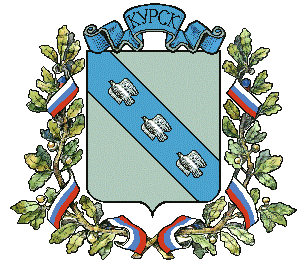 АДМИНИСТРАЦИЯ ГОРОДА КУРСКАКурской областиПОСТАНОВЛЕНИЕ«30» декабря 2021г.            		                                                     № 832О разграничении полномочий отраслевых (функциональных)                                и территориальных органов Администрации города Курска                                по реализации Закона Курской области от 20.08.2021 №77-ЗКО                            «О наделении органов местного самоуправления Курской области отдельным государственным полномочием по однократному предоставлению благоустроенных жилых помещений специализированного жилищного фонда по договорам найма специализированных жилых помещений детям-сиротам и детям, оставшимся без попечения родителей, лицам из числа детей-сирот                          и детей, оставшихся без попечения родителейВ соответствии с Законом Курской области от 20.08.2021 № 77-ЗКО «О наделении органов местного самоуправления Курской области отдельным государственным полномочием по однократному предоставлению благоустроенных жилых помещений специализированного жилищного фонда по договорам найма специализированных жилых помещений детям-сиротам и детям, оставшимся без попечения родителей, лицам из числа детей-сирот и детей, оставшихся без попечения родителей», Уставом города Курска в целях защиты жилищных прав детей-сирот, детей, оставшихся без попечения родителей, а также лиц из их числа, для реализации процедур приобретения, строительства (в том числе участия в долевом строительстве) жилых помещений и включения таких жилых помещений в муниципальный специализированный жилищный фонд с отнесением их к жилым помещениям для предоставления лицам указанной категории; предоставления данных жилых помещений по договорам найма специализированного жилого помещения детям-сиротам, детям, оставшимся без попечения родителей, и лицам из их числа; исключения данных жилых помещений из муниципального специализированного жилищного фонда и заключения договоров социального найма в отношении данных жилых помещений, ПОСТАНОВЛЯЮ:Определить администрации Железнодорожного, Сеймского, Центрального округов города Курска (Дрынов А.В., Лемтюгов О.А.,                   Борисов А.А.)  органами, специально уполномоченными осуществлять деятельность по реализации государственных полномочий, предусмотренных Законом Курской области от 20.08.2021 № 77-ЗКО «О наделении органов местного самоуправления Курской области отдельным государственным полномочием по однократному предоставлению благоустроенных жилых помещений специализированного жилищного фонда по договорам найма специализированных жилых помещений детям-сиротам и детям, оставшимся без попечения родителей, лицам из числа детей-сирот и детей, оставшихся без попечения родителей» (в ред. от 07.12.2021 №108-ЗКО), а именно:принятие, рассмотрение заявлений об установлении факта невозможности проживания детей-сирот и детей, оставшихся без попечения родителей, лиц из числа детей-сирот и детей, оставшихся без попечения родителей, в ранее занимаемых жилых помещениях, нанимателями или членами семей нанимателей по договорам социального найма либо собственниками которых они являются и принятие решения (в виде заключения) об установлении факта невозможности проживания граждан                       в жилых помещениях;направление с использованием межведомственного информационного взаимодействия запросов о предоставлении документов (содержащихся в них сведений) в органы, предоставляющие государственные или муниципальные услуги, иные государственные органы, органы местного самоуправления, в распоряжении которых в соответствии с нормативными правовыми актами Российской Федерации, нормативными правовыми актами Курской области, муниципальными правовыми актами находятся документы, необходимые для предоставления жилых помещений детям-сиротам и детям, оставшимся без попечения родителей, лицам из числа детей-сирот и детей, оставшихся без попечения родителей, лицам, которые достигли возраста                       23 лет, в случаях, если указанные документы не предоставлены, если указанные документы не предоставлены законными представителями детей-сирот, детьми-сиротами, в случае приобретения полной дееспособности до достижения ими совершеннолетия, лицами из числа детей-сирот, лицами, которые достигли возраста 23 лет, законными представителями недееспособных или ограниченных в дееспособности лиц из числа                          детей-сирот, лиц, которые достигли возраста 23 лет, по собственной инициативе;Определить комитет социальной защиты населения города Курска (Брежнев С.Г.) (далее – Комитет) органом, специально уполномоченным осуществлять деятельность  по реализации государственных полномочий, предусмотренных Законом Курской области от 20.08.2021 № 77-ЗКО                            «О наделении органов местного самоуправления Курской области отдельным государственным полномочием по однократному предоставлению благоустроенных жилых помещений специализированного жилищного фонда по договорам найма специализированных жилых помещений детям-сиротам                   и детям, оставшимся без попечения родителей, лицам из числа детей-сирот                   и детей, оставшихся без попечения родителей» (в ред. от 07.12.2021                     №108-ЗКО), а именно:2.1. формирование сводного списка детей-сирот и детей, оставшихся без попечения родителей, лиц из числа детей-сирот и детей, оставшихся без попечения родителей, лиц, которые относились к категории детей-сирот                         и детей, оставшихся без попечения родителей, лиц из числа детей-сирот                           и детей, оставшихся без попечения родителей, и достигли возраста 23 лет, которые подлежат обеспечению жилыми помещениями специализированного жилищного фонда по договорам найма специализированных жилых помещений на территории города Курска (далее – Список);2.2 представление сведений в орган исполнительной власти Курской области, уполномоченный в сфере социального обеспечения населения Курской области, единой государственной семейной и демографической политики, опеки и попечительства, для размещения информации в Единой государственной информационной системе социального обеспечения                              о предоставлении детям-сиротам специализированных жилых помещений в соответствии с Федеральным законом от 17 июля 1999 года № 178-ФЗ                        «О государственной социальной помощи» в порядке, установленном Администрацией Курской области;2.3. представление в орган исполнительной власти Курской области, уполномоченный в сфере социального обеспечения населения Курской области, единой государственной семейной и демографической политики, опеки и попечительства, сведений о численности детей-сирот, для которых запланировано предоставление жилых помещений на территории города Курска;2.4. направление в МКУ «Городской жилищный фонд» сформированного Списка. Определить МКУ «Городской жилищный фонд» (Михайлова С.С.) органом, специально уполномоченным осуществлять деятельность                              по реализации государственных полномочий, предусмотренных Законом Курской области от 20.08.2021 № 77-ЗКО «О наделении органов местного самоуправления Курской области отдельным государственным полномочием по однократному предоставлению благоустроенных жилых помещений специализированного жилищного фонда по договорам найма специализированных жилых помещений детям-сиротам и детям, оставшимся без попечения родителей, лицам из числа детей-сирот и детей, оставшихся без попечения родителей» (в ред. от 07.12.2021 №108-ЗКО), а именно:подготовку муниципальных правовых актов об отнесении оформленных в муниципальную собственность жилых помещений                                    в специализированный жилищный фонд и об исключении жилых помещений из специализированного жилищного фонда;проведение мероприятий связанных с предоставлением жилых помещений муниципального специализированного жилищного фонда                             по договорам найма специализированных жилых помещений, в том числе, направление извещений о необходимости представления документов, направление уведомлений о предоставлении специализированных жилых помещений;подготовку муниципальных правовых актов о предоставлении или об отказе в предоставлении жилых помещений по договору найма специализированного жилого помещения в соответствии со Списком, сформированным Комитетом;заключение договоров найма специализированных жилых помещений, договоров социального найма;ведение учета жилых помещений, предоставленных детям-сиротам и детям, оставшимся без попечения родителей, лицам из числа детей-сирот и детей, оставшихся без попечения родителей, по договорам найма                          и отнесенных к специализированному жилищному фонду; ведение реестра заключенных договоров найма с детьми-сиротами и детьми, оставшимися без попечения родителей, лицами из числа детей-сирот и детей, оставшихся без попечения родителей, договоров социального найма.Определить комитет городского хозяйства города Курска (Меркулов Д.С.) органом, специально уполномоченным осуществлять деятельность по реализации государственных полномочий, предусмотренных Законом Курской области от 20.08.2021 № 77-ЗКО «О наделении органов местного самоуправления Курской области отдельным государственным полномочием по однократному предоставлению благоустроенных жилых помещений специализированного жилищного фонда по договорам найма специализированных жилых помещений детям-сиротам и детям, оставшимся без попечения родителей, лицам из числа детей-сирот и детей, оставшихся без попечения родителей» (в ред. от 07.12.2021 №108-ЗКО), а именно:осуществление конкурентных процедур определения подрядчика строительства объекта (дома), заключение и исполнение муниципального контракта (при выполнении органом местного самоуправления функций заказчика-застройщика);обеспечение оплаты расходов на строительство помещений для детей-сирот и детей, оставшихся без попечения родителей, лиц из числа детей-сирот и детей, оставшихся без попечения родителей, за счет средств субвенции, поступающей из бюджета Курской области.Определить комитет по управлению муниципальным имуществом города Курска (Гранкина О.В.) органом, специально уполномоченным осуществлять деятельность по реализации государственных полномочий, предусмотренных Законом Курской области от 20.08.2021 № 77-ЗКО                              «О наделении органов местного самоуправления Курской области отдельным государственным полномочием по однократному предоставлению благоустроенных жилых помещений специализированного жилищного фонда по договорам найма специализированных жилых помещений детям-сиротам                  и детям, оставшимся без попечения родителей, лицам из числа детей-сирот                   и детей, оставшихся без попечения родителей» (в ред. от 07.12.2021                      №108-ЗКО), а именно:осуществление конкурентных процедур определения поставщика, заключение муниципального контракта на приобретение, участие в долевом строительстве жилых помещений, заключение и исполнение муниципального контракта;обеспечение оплаты расходов на приобретение жилых помещений для детей-сирот и детей, оставшихся без попечения родителей, лиц из числа детей-сирот и детей, оставшихся без попечения родителей, за счет средств субвенции, поступающей из бюджета Курской области;оформление жилых помещений в муниципальную собственность;осуществление регистрации ограничения (обременения) права                   на недвижимое имущество по жилым помещениям;осуществление включения приобретенных жилых помещений                     в реестр муниципального имущества города Курска в установленном порядке;направление информации в МКУ «Городской жилищный фонд»                     о принятии в муниципальную собственность жилых помещений для формирования специализированного жилищного фонда для детей-сирот                      и детей, оставшихся без попечения родителей, лиц из числа детей-сирот                          и детей, оставшихся без попечения родителей.Определить комитет жилищно-коммунального хозяйства города Курска (Бартенев А.Г.) органом, специально уполномоченным осуществлять деятельность по реализации государственных полномочий, предусмотренных Законом Курской области от 20.08.2021 № 77-ЗКО «О наделении органов местного самоуправления Курской области отдельным государственным полномочием по однократному предоставлению благоустроенных жилых помещений специализированного жилищного фонда по договорам найма специализированных жилых помещений детям-сиротам и детям, оставшимся без попечения родителей, лицам из числа детей-сирот и детей, оставшихся без попечения родителей» (в ред. от 07.12.2021 №108-ЗКО), а именно: осуществление расходов по оплате жилищно - коммунальных услуг за жилые помещения, приобретенные для детей-сирот и детей, оставшихся без попечения родителей, лиц из их числа;устранение выявленных нарушений сохранности и использования жилых помещений, предоставленных по договорам найма специализированных жилых помещений.Субвенцию из бюджета Курской области на осуществление государственных полномочий, в части расходов  на обеспечение деятельности и на осуществление государственного полномочия  распределить в 2022 году следующим образом:комитету по управлению муниципальным имуществом города Курска (Гранкина О.В.) во исполнение пункта 5 настоящего постановления увеличить фонд оплаты труда на 4 единицы по денежному содержанию                         по должности «консультант»;денежное содержание по одной единице по должности «консультант» распределить:комитету социальной защиты населения города Курска                      (Брежнев С.Н.) во исполнение пункта 2 настоящего постановления увеличить фонд оплаты труда на 30 процентов денежного содержания по должности «консультант» ;МКУ «Городской жилищный фонд» (Михайлова С.С.)                                     во исполнение пункта 3 настоящего постановления увеличить фонд оплаты труда на 30 процентов денежного содержания по должности «консультант».администрации Центрального округа города Курска                  (Лемтюгов О.А.) во исполнение пункта 1 настоящего постановления увеличить фонд оплаты труда на 20 процентов денежного содержания                         по должности «консультант»;7.2.4. администрациям Железнодорожного, Сеймского округов города Курска (Дрынов А.В., Борисов А.А.) во исполнение пункта 1 настоящего постановления увеличить фонд оплаты труда на 10 процентов денежного содержания по должности «консультант»;8. Комитету по управлению муниципальным имуществом города Курска (Гранкина О.В.), администрациям Железнодорожного, Сеймского, Центрального округов города Курска (Дрынов А.В., Борисов А.А.,                  Лемтюгов О.А.), комитету социальной защиты населения города Курска (Брежнев С.Н.), МКУ «Городской жилищный фонд» (Михайлова С.С.), комитету городского хозяйства города Курска (Меркулов Д.С.), комитету жилищно-коммунального хозяйства города Курска (Бартенев А.Г.) при осуществлении государственных полномочий обеспечить:8.1. осуществление государственных полномочий надлежащим образом в соответствии с законодательством Российской Федерации, законодательными и нормативными правовыми актами Курской области                     и муниципальными правовыми актами;8.2. исполнение письменных предписаний органов государственной власти Курской области по устранению нарушений, допущенных при осуществлении государственных полномочий;8.3. использование выделенных для осуществления государственных полномочий финансовых и материальных средств по целевому назначению;8.4.  в случае прекращения осуществления государственных полномочий возвращение неиспользованных финансовых и материальных средств                             в порядке, установленном законодательством Российской Федерации                                 и нормативными правовыми актами Курской  области;8.5. выполнение иных обязанностей, предусмотренных законодательством Российской Федерации и Курской области, при осуществлении государственных полномочий.9. Комитету финансов города Курска (Стекачев В.И.) обеспечить финансирование мероприятий по реализации государственных полномочий, указанных в пунктах 1- 6 настоящего постановления в пределах утвержденных лимитов бюджетных обязательств в рамках муниципальной программы «Обеспечение жильем граждан города Курска на 2021 – 2026 годы»                            в установленном порядке.10. Контроль за исполнением настоящего постановления оставляю                       за собой.11. Управлению информации и печати Администрации города Курска (Комкова Т.В.) обеспечить опубликование настоящего постановления в газете «Городские известия».12. Управлению делами Администрации города Курска (Кабан А.Н.) обеспечить размещение на официальном сайте  Администрации города Курска в информационно-телекоммуникационной сети «Интернет».13. Постановление вступает в силу с 01 января 2022 года.И.о. Главы города Курска                                                                           Н. Цыбин